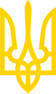 МІНІСТЕРСТВО ОХОРОНИ ЗДОРОВ'Я УКРАЇНИНАКАЗвід 3 квітня 2020 року N 773Про затвердження Таблиці співставлення медичних послуг з кодами національного класифікатора НК 025:2021 "Класифікатор хвороб та споріднених проблем охорони здоров'я" та/або національного класифікатора НК 026:2021 "Класифікатор медичних інтервенцій"(заголовок із змінами, внесеними згідно з наказом
 Міністерства охорони здоров'я України від 03.09.2021 р. N 1871)Із змінами і доповненнями, внесеними
наказами Міністерства охорони здоров'я України
 від 29 березня 2021 року N 586,
від 3 вересня 2021 року N 1871,
від 12 травня 2022 року N 798
(який застосовується з 1 січня 2022 року),
від 13 червня 2023 року N 1079,
від 11 грудня 2023 року N 2099Відповідно до пункту 8 Положення про Міністерство охорони здоров'я України, затвердженого постановою Кабінету Міністрів України від 25 березня 2015 року N 267 (в редакції постанови Кабінету Міністрів України від 24 січня 2020 року N 90), пункту 9 Порядку реалізації програми державних гарантій медичного обслуговування населення у 2023 році, затвердженого постановою Кабінету Міністрів України від 27 грудня 2022 року N 1464, наказую:(преамбула із змінами, внесеними згідно з наказом
 Міністерства охорони здоров'я України від 03.09.2021 р. N 1871,
у редакції наказу Міністерства охорони
 здоров'я України від 13.06.2023 р. N 1079)Затвердити Таблицю співставлення медичних послуг з кодами національного класифікатора НК 025:2021 "Класифікатор хвороб та споріднених проблем охорони здоров'я" та/або національного класифікатора НК 026:2021 "Класифікатор медичних інтервенцій", що додається.(абзац розпорядчої частини із змінами, внесеними згідно з наказом
 Міністерства охорони здоров'я України від 03.09.2021 р. N 1871)Контроль за виконанням цього наказу залишаю за собою.ЗАТВЕРДЖЕНО
Наказ Міністерства охорони здоров'я України
03 квітня 2020 року N 773ТАБЛИЦЯ
співставлення медичних послуг з кодами національного класифікатора НК 025:2021 "Класифікатор хвороб та споріднених проблем охорони здоров'я" та/або національного класифікатора НК 026:2021 "Класифікатор медичних інтервенцій"(Таблиця із змінами, внесеними згідно з наказом
 Міністерства охорони здоров'я України від 03.09.2021 р. N 1871)____________МіністрМ. Степанов(Наказами Міністерства охорони здоров'я України від 29 березня 2021 року N 586, від 12 травня 2022 року N 798, який застосовується з 1 січня 2022 року, від 13 червня 2023 року N 1079, від 11 грудня 2023 року N 2099 передбачено нову редакцію Таблиці)